Вред пива. Путь к полноценному алкоголизму.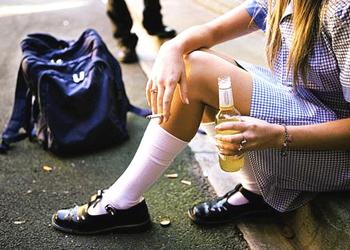 Казалось бы, сколько сказано, написано и доказано – напитки, называемые "слабоалкогольными", вредны и являются первым шагом на пути к настоящему, "полноценному алкоголизму". Вред пива самое яркое тому подтверждение. Но странность ситуации в том, что читает о вреде пива, ужасается и возмущается чаще тот, кто не пьёт пиво или выпивает его в принципе редко и мало. Те же люди, кого уже сразил коварный недуг, не просто не читают, не знают, не интересуются, но и термина "пивной алкоголизм" не признают.Конечно – разве они алкоголики? Они, каждый день или через день, не на работе, вечером, в одиночестве, под хорошую музыку или приятную телепередачу опустошают бутылку за бутылкой любимого пива, а потом спокойно засыпают – разве они пьют?! Да и, собственно, в чём же здесь вред пива? Наверняка, ерунда это всё. Вот только занудство родителей или молодых жён, мешают расслабиться после тяжёлого трудового дня. А по телевидению сплошным потоком – "пиво – это общение, пиво – это имидж, пиво – это круто!"Поэтому, давайте определимся, что же такое пиво – приятный напиток для утоления жажды или первый шаг к серьёзному алкоголизму, сгубившему многих достойных и талантливых людей. Может ли вред пива действительно привести к алкоголизму – болезни тяжёлой, которая трудно и дорого лечится, которая далеко не всегда уходит окончательно, часто возвращаясь вместе со всеми своими химерами – запоями, похмельем, деградацией физической и психической.В прошлом веке некоторые страны попытались увеличить производство и рекламу пива, думая, что при этом люди, перейдя на пиво, будут всё-таки меньше увлекаться крепкими напитками. Но результат получился прямо противоположный – параллельно с увеличением потребления пива пошла вверх и кривая употребления крепких напитков и вред пива (которое, как, оказалось, только усиливает "алкогольный аппетит") сыграл, таким образом, свою роль. Оказалось – лёгкий алкоголь не заменяет крепкий, а, наоборот, дополняет его.Вред пива. Мальчики и девочки с пивом в руках.Особенно плохо это оказалось для неустановившейся, ранимой и нестабильной психики подростков, желающих, во что бы то ни стало, самоутвердиться в компании, не отстать от друзей, показать свою "крутость", свою "взрослость" девушке, которая нравится. И вред пива в такие моменты не имеет никакого значения. Это мудрый взрослый человек может краем глаза наблюдать красивые, изумрудные "пивные волны" на экране телевизора, радостные лица приятелей, он может усмехаться туповатому толстяку, увлёкшемуся распитием пива и не заметившему смены времён года. А для подростков это не просто смешно – это "штырит", "прёт", "вставляет", это хочется повторить, перенести в свой обиход, сделать частью своей жизни, чтобы было весело, "прикольно" и "угарно". Так, собственно, и делают – никто же не мешает!Старшеклассники, а то и 6-ти, 7-ми-классники с банкой пива в руке после занятий – это уже настолько привычно, что не режет глаз, даже если эта пресловутая банка пива в руках у совсем ещё юной девчушки. А случается, что пиво распивают не после, а даже во время учебного процесса, а самые так сказать "крутые" и "продвинутые" – вообще на уроке, где-нибудь на последней парте. Бывает, что пьют пиво не только после, но и до школьных занятий или занятий в колледже. Какой уж тут вред пива!? Какая уж там учеба после принятия алкоголя, какое запоминание материала, какое решение задач!? Но ведь в рекламе говорится, что пиво бодрит, веселит, сближает – разве можно не верить тому, что так красиво показывают по телевизору!?Вред пива. Пивной алкоголизм существует.То, что пивной алкоголизм существует – это наконец-то признано. И наступает он даже не быстрее, а лучше сказать, незаметнее, чем обычный, водочный алкоголизм. Явная тяга к водке всё-таки заставляет человека хоть иногда в минуту трезвости испугаться, посмотрев на себя со стороны, осознать, что он движется к пропасти. А вред пива как раз в том, что тот, кто увлекается лишь пивом, за себя "спокоен" - ну, что такое пиво, ничего серьёзного, всего лишь жажду утолить в жару. И не замечают, что количество выпитого пива от раза к разу увеличивается, а для того, чтобы испытать аналогичные ощущения требуется всё больше и больше хмельного напитка. Потом повышается его градус переходом на всё более и более крепкие сорта. Ну а позже количество переходит в качество, и вместо ведра пива пьётся уже бутылка водки, которая сама часто сопровождается всё тем же пивом.Но организму на самом деле всё равно, из чего получать алкоголь – из пива, вина, водки, виски – для него есть только количество этилового спирта разного качества, принятого внутрь. Много также говорится о ценности пива как продукта питания. Однако в процессе производства пива все полезные вещества употребляются бактериями, вызывающими брожение, для своих нужд и практически ничего полезного в пиве не остаётся. Одно только верно из того, что говорят защитники пивной церемонии – испытать на себе тотальный вред пива и напиться пивом до смерти невозможно. Да, действительно, вследствие насыщенности водой и относительно низкого процента алкоголя выпить смертельную дозу этилового спирта, скорее всего, не получится – такое количество жидкости просто не поместится в организме. Но как раз эта проблема, опять же, решается невероятно легко – нет сил высосать столько пивка, а хочется напиться – переходим на водочку, вспомнив народную мудрость – "пиво без водки – деньги на ветер".Вред пива. Агрессивное поведение подростков.Почему же пиво так опасно именно для подростков. Ну, во-первых, потому, что для подростков проще сделать первый шаг в сторону пития именно с ним, с пивом – и шаг этот делают всё большее число молодых людей, как в нашей стране, так и за рубежом, и сами того не зная, получают вред пива во всех его злобных проявлениях. Для того, чтобы после школы разгуливать, попивая водку, надо всё-таки через многое переступить – это не для начинающих. А с пивом – легко и просто. А поскольку психика подростков более мобильна, устои жизни только формируются, привычка, а затем и алкоголизм наступает быстрее.Пиво, по мнению многих медиков, работающих в соответствующей сфере, не менее "агрессивный" напиток, чем водка. После чрезмерного приёма пива также значительно повышается уровень агрессии, что способствует дракам, выяснениям отношений. А попытки расслабиться, снять это напряжение часто приводят подростков к беспорядочным половым связям, происходящим без нужной ответственности за последствия. А это ведёт к незапланированным беременностям, опять же приводящим к ссорам, агрессии и желанию напиться. Таким образом, круг замыкается. Вред пива очевиден.Можно вспомнить и события 2002 года, когда вдруг администрация Москвы разрешила транслировать футбольные матчи на больших уличных экранах города. Происшедшая тогда на Манежной площади драка, унесла жизнь случайно проходящего мимо школьника и многих покалечила физически и морально. Это случилась как раз под воздействием чрезмерного употребления пива, и только после этого печального события в местах проведения массовых мероприятий пиво продавать перестали.Вред пива. Опасность для организма подростков.Еще одним фактором вреда пива для мужчин вообще, и для подростков в частности, является его гормоноподобное действие. При обильном принятии пива, содержащиеся в нём фитоэстрогены, аналоги женских половых гормонов, через клетки печени начинают влиять на выработку тестостерона – мужского полового гормона, снижая его продукцию. Вред пива проявляется в том, что это приводит не только к изменению облика молодых людей, но и в дальнейшем к нарушению потенции и деторождения. Сейчас, как известно, половина бесплодных браков являются таковыми "по вине" именно мужчин – а ведь формируется бесплодие не один месяц и не один год, зарождаясь как раз в том самом бурном подростковом возрасте.В этом же возрасте закладываются основы того феномена, который существует в нашей стране. А именно наличие большой разницы в среднем возрасте жизни женщин и мужчин. Дело в том, что мужчины у нас часто не доживают до пенсии по причине сердечных недугов, число которых значительно выше именно у мужской части населения. И здесь вред пива часто играет главную роль. А дело вот в чём. Приём большого количества пива – а оно ведь часто пьётся целыми литрами – вызывает резкое увеличение объема циркулирующей крови. Конечно, почки, если ещё здоровые, все это перекачают, но не сразу. А вот сразу резко возрастет нагрузка на сердце – отсюда ранние гипертонии, увеличенное и дряблое сердце. А поскольку у мужчин от природы сердце больше подвержено всяким напастям (у женщин вплоть до климакса эстрогены защищают сердце), то мужчины, пьющие пиво, чаще получают инфаркты и другие неприятности, связанные с сердцем. Кроме того, для работы сердца необходим кальций, а ведь именно его вытесняет из сердечной мышцы кобальт, добавляемый в пиво для усиления его пенности.Таким образом, раннее приобщение к пиву как слабоалкогольному, якобы престижному напитку в результате оборачивается для многих подростков большой бедой в скором и не очень светлом будущем. Молодые люди, не пейте пиво, берегите своё здоровье!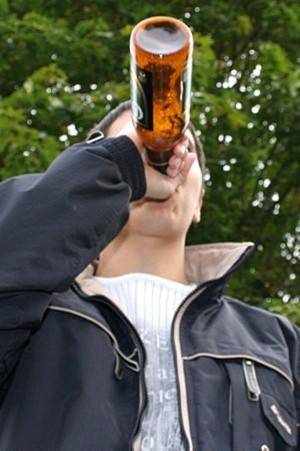 Пивной алкоголизм — термин, обозначающий болезненное пристрастие к пиву (гамбринизм, gambrinismus).Пивной алкоголизм является одной из форм алкоголизма. Врачи-наркологи очень не любят журналистский штамп «пивной алкоголизм». В таком случае должен быть водочный, шампанский, коньячный, бормотушный, говорят они. Болезнь под названием «алкоголизм» одна, а вот напитки, которые предпочитают пациенты, могут быть разными.В последнее время потребление пива в России выросло, что приводит к увеличению случаев алкоголизма, связанного с употреблением пива, особенно у молодёжи. Так, например, в Республике Коми по данным СМИ количество детей, обнаруженных в состоянии алкогольного опьянения, увеличилось на 4,5 %, а среди стоящих на диспансерном учете несовершеннолетних 82 % страдали алкоголизмом на фоне пива.  Пиво превращается в повседневный напиток.Дети думают, что пить пиво - модно. Не полностью сформированный организм быстро привыкает к напитку. Если подросток ежедневно будет выпивать бутылку пива, за год станет алкоголиком. Проблема подросткового алкоголизма носит угрожающий характер. По последним данным социологических исследований 82% молодых людей в возрасте 12-22 года употребляют алкогольные напитки.Последствия злоупотребления пивомАлкогольное опьянение на фоне пива, по сравнению с таковым на фоне водки развивается и завершается быстрее. Вероятность развития тяжелой алкогольной интоксикации при употреблении пива существенно ниже, чем при употреблении водки. При этом риск развития алкогольной зависимости у потребителей пива выше, чем у потребителей вина или крепких алкогольных напитков.Соматическая патология у лиц, злоупотребляющих пивом, обнаруживается на самых ранних этапах заболевания, нередко опережая появление психопатологических расстройств.В руководстве для врачей «Алкоголизм» (Ю. П. Лисицын, П. И. Сидоров) 1990 года издания отмечалось, что «в отечественной литературе нам не удалось найти клинических описаний становления и течения собственно пивного алкоголизма, нехарактерного для русских алкогольных обычаев».Основное действие любого алкоголя — опьяняющее. Результат действия алкоголя определяется не только абсолютной дозой принятого спиртного напитка, но и его крепостью. При действии таких крепких напитков, как водка, максимальная концентрация алкоголя в крови достигается в пределах часа и опьянение развивается быстро и более выражено. А вероятность развития тяжелой алкогольной интоксикации при употреблении пива существенно ниже, чем при употреблении крепкого алкоголя.Соматическая патология у лиц, пьющих крепкий алкоголь или злоупотребляющих пивом, обнаруживается на самых ранних этапах заболевания, нередко опережая появление психопатологических расстройств.Тяжело выраженные соматические последствия (цирроз печени, гепатит, миокардиодистрофия — так называемый «синдром пивного сердца» при многолетнем регулярном злоупотреблении пивом или любым другим алкоголем.По данным ВОЗ систематическое злоупотребление пивом может повысить риск развития Вступительное слово. «Чума XXI века»Ведущий: Наш разговор мне хочется начать со слов И. Гёте: «Человечество могло бы достигнуть невероятных успехов, если бы оно было более трезвым» (слайд 1).Сегодня потребление пива в России на душу населения составляет примерно 78 литров (данные за 2010 год). Причем у нас этот напиток чаще всего употребляют люди в возрасте 25-45 лет. Сейчас более-менее регулярно пьют пиво 57% жителей нашей страны. Из них 75% мужчин и 41% женщин (слайд 2).Пиво у многих непременный атрибут повседневной жизни. Его пьют дома и на работе, в одиночестве и в компании. Пьют из пластиковых и стеклянных бутылок, жестяных банок, огромных кружек. Пьют мужчины и женщины, старые и молодые. Пиво стало своеобразным символом, атрибутом уверенности, успешности. Пиво и слабоалкогольные напитки стали частью молодежной субкультуры, неотъемлемым атрибутом отдыха.И, видимо, не случайно, что в сводках криминальных новостей все чаще появляются данные о школьниках, и даже школьницах, которые от чрезмерного употребления пива совершаются хулиганские действия или попадают в токсикологию с алкогольным отравлением. Страну охватила пивная алкоголизация молодежи. И это почти такое же бедствие, как наркотики (слайд 3).Пиво – чума XXI века. Чума – это смертельная болезнь, которая уносила жизни целых континентов. Подходит ли это слово к такому напитку, как пиво? Сегодня мы попробуем в этом разобраться.Готовясь к разговору, мы разделились на группы, и каждая рабочая группа получила специальное задание (слайд 4).Первая группа – медики. Они изучали медицинскую сторону вопроса.Вторая группа – обществоведы. Они исследовали общественное отношение к пивуТретья группа – законоведы. Эта группа проверила, как выполняются законы, касающиеся пива, коктейлей, джин-тоников, так называемых слабоалкогольных напитковЧетвертая пресс-группа – агитаторы. Эта группа подготовила листовки для акции «Антипиво».II. Отчеты рабочих группВедущий. Послушаем отчеты рабочих групп. Первое слово – медицине. К доске выходит группа «медиков»а) Медики о вреде пива«Медик 1» (слайд 5). Сегодня, говоря о пиве, медики бьют тревогу: появились даже такие понятия, как «пивной алкоголизм». Причем среди пивных алкоголиков уже есть дети 6-9 лет!Прежде всего, врачи установили, что пиво – это далеко не безвредный напиток, а пивной алкоголизм еще более коварный, чем водочный. А по вредности для организма пиво может сравниться только с самогоном. Содержание вредных веществ в нем в десятки и сотни раз выше, чем в водке.Чем же опасно пиво? На слайде кратко перечислены вредные последствия этого напитка.Пиво нарушает работу сердца («Пивное сердце»).Пиво делает мужчин женственными, а женщин – мужеподобными.Пиво – это алкоголь.Пиво – это наркотик.Наши «медики» расскажут о каждом пункте подробнее.«Медик 2» Синдром «капронового чулка» (слайд 6). Самое разрушительное и вредное последствие неумеренного потребления пива – больное сердце или, как назвал его немецкий врач профессор Болингер, баварское «пивное сердце». Оно выражается в расширении полостей сердца, утолщении его стенок, некрозах в сердечной мышце, уменьшении митохондрий и др. Признано, что эти изменения связаны с наличием в пиве кобальта, применяемого в качестве стабилизатора пивной пены. Содержание в пиве этого токсического элемента в сердечной мышце у употребляющих пиво превышает допустимую норму в 10 раз. Кроме того, кобальт вызывает воспалительные процессы в пищеводе и желудке. Существуют и другие факторы, нарушающие работу сердца при пивном алкоголизме. Это, прежде всего, большие порции пива, поглощаемые в день его любителями, а также насыщенность пива углекислым газом. Попадая в организм, пиво быстро переполняет кровеносные сосуды. Это приводит к варикозному расширению вен и расширению границ сердца. Так возникает синдром «пивного сердца» или синдром «капронового чулка», когда сердце провисает, становится дряблым и плохо качает кровь.«Медик 3» Пиво вредно влияет на гормоны человека (слайд 7). Пиво содержит ряд токсических веществ, в том числе соли тяжелых металлов, вызывающих изменения в эндокринной системе. Так, в организме мужчин при систематическом употреблении пива выделяется вещество, подавляющее выработку мужского полового гормона тестостерона. Одновременно начинают вырабатываться женские половые гормоны, вызывающие изменения внешнего вида мужчины. У пьющих пиво мужчин разрастаются грудные железы, становится шире таз. У женщин, употребляющих пиво, возрастает вероятность заболеть раком, а если это кормящая мать, то у ребенка возможны эпилептические судороги. Также у женщин становится грубее голос и появляются так называемые «пивные усы».«Медик 4» «Пиво – не молоко» (слайд 8). Согласно современным исследованиям, пиво – это первый легальный наркотик, прокладывающий путь другим, более сильным нелегальным наркотическим средствам. Именно потребление пива является первопричиной искалеченных судеб миллионов наших соотечественников. Наркологи утверждают, что алкоголь является самым агрессивным из наркотиков, а пивной алкоголизм характеризуется особой жестокостью. Этим и объясняется завершение пивных вакханалий драками, убийствами, изнасилованиями и грабежом. Сотрудник кафедры биомедицинских основ жизнедеятельности человека Красноярского государственного педагогического университета С. Аникин в своей статье «Пиво – не молоко» приводит ряд примеров, подтверждающих вышесказанное. Аналогией приведенных им данных, о губительных для общества последствиях пивопития, особенно для молодого поколения, являются и майские события 2002 г. на Манежной площади Москвы, когда возбужденные пивом футбольные фанаты устроили «широкомасштабные показательные избиения» не только соотечественников, но и граждан других стран. Был забит до смерти выпускник одной из московских школ, случайно оказавшийся в толпе пьяных подростков и молодежи, громящих автомашины и витрины магазинов.«Медик 5» Тяжелые последствия и вред пивного алкоголизма (слайд 9). Исследования, проведенные во многих странах, свидетельствуют, что хронический алкоголизм развивается в 3-4 раза быстрее от употребления пива, чем от крепких алкогольных изделий. Вред пива для человеческого организма очень обширен. Гибель клеток головного мозга (которые, отмирая, попадают в кровь, отфильтровываются почками и выходят с мочой), нарушение функций спинного мозга, миокардиодистрофия, цирроз печени, гепатит, панкреатит, гастрит, невропатии, поражение зрительного и слухового анализаторов.Алкоголизм лечат врачи-наркологи. В последнее время к ним на прием все чаще попадают дети. Как же нормальные, здоровые дети становятся пивными алкоголиками? Вот примерная схема этого пути:Как становятся пивными алкоголиками?Бутылка для расслабленияБутылка каждый деньУвеличение дозыПиво по утрамПровалы в памятиОтравление всего организмаПивной алкоголизмВообще, правильнее было бы говорить о распространении среди молодежи «пивного» и «баночного» алкоголизма. К этому недугу приводит потребление не только пива, а и слабоалкогольных напитков: коктейлей и джин-тоников. Опасность этой новой разновидности «пьяной болезни» состоит как раз в том, что человека затягивает в эту трясину незаметно. Более того, большинство считает, что слабоалкогольные напитки и вовсе безвредны: «Я пью только пиво и джин-тоник! Какой же я алкоголик!» – вот их позиция.б) Пиво и дети – общественное мнениеВедущий. Мы увидели, что пиво – это далеко не безвредный напиток. А как к ним относится наше общество? Вторая группа ребят провела опрос общественного мнения. Послушаем их отчет.«Обществовед 1» (слайд 10). Мы опросили студентов колледжа. Результаты нашего опроса следующие.На первый вопрос «Пьёте ли вы пиво?» из 155 опрошенных положительно ответили 95 студентов, 61%, что говорит о явной популярности пива среди молодежи. А это очень страшно, потому что через пиво молодежь приобщается к употреблению алкоголя. А что же дальше будет с молодежью? А с их детьми?«Обществовед 2» (слайд 11). По данным исследования, на второй вопрос: «С какой целью вы употребляете пиво?», были получены следующие ответы:праздник 55 студентовжелание расслабиться 29 студентовкакие-либо события 23 студентаподдержать компанию 12 студентовподнять настроение 9 студентовнравиться вкус пива 9 студентовот скуки 5 студентовповод 4 студентаполучить удовольствие 2 студентапо выходным 2 студентавзбадривает 2 студентаснять усталость 2 студентадля храбрости 2 студентадрузья уговорили 1 студентдля успокоения 1 студентдля душевного разговора 1 студентГлавной причиной употребления пива среди студентов оказались праздники, так ответили 55 человек из 155 опрошенных. На втором месте желание расслабиться 29 студентов. На третьем месте какие-либо события 23 студента.Как-то печально смотреть на эту картину. Интересно, каким образам пиво решает наши проблемы, выводит из стрессовых ситуаций? Возможно, это потому, что пиво – наркотик, вызывающий привыкание. А всевозможными придуманными целями мы только оправдываем его потребление. Но ведь во «взрослой» жизни стрессов, проблем, как правило, больше, следовательно, пиво люди будут пить чаще и больше. Ну а дальше-то что? Замкнутый круг? Вот из него нам и надо выбираться. Необходимо бороться с причиной пивного алкоголизма. Классный час сегодня – это первый шаг в борьбе с «пивным» алкоголизмом среди подростков.«Обществовед 3» (слайд 12). По результатам нашего опроса мы пришли к выводу, что большинство студентов осведомлены о вреде пива, на вопрос «Согласны с тем, что пиво, джин-тоник, коктейль опасны для подростков?» 140 студентов ответили положительно, возможно, это следствие запрета родителей. Это обнадёживает и настраивает нас на позитив: значит ещё не всё потеряно.в) Законы и пиво – мнение законоведовВедущий. В 90-е годы пиво было объявлено безалкогольным напитком. Результат – в 1000 раз вырос пивной алкоголизм среди детей и подростков.В 2011 г. – пиво официально признано алкоголем. Я передаю слово «законоведам».«Законовед 1» (слайд 13). 22.07.2011 года вступил в силу, подписанный Президентом Д.А. Медведевым, новый Федеральный закон «О государственном регулировании производства и оборота этилового спирта, алкогольной и спиртосодержащей продукции», ужесточающий продажу и употребление алкогольной продукции, согласно которому пиво, а так же все напитки свыше 0,5 градусов крепости были приравнены к алкоголю (запрет не коснулся таких напитков, как кефир, кумыс, квас) [4. www.rg.ru/2011/07/22/pivo-dok.html].Закон предусматривает (слайд 14):Запрет розничной продажи любой алкогольной продукции в темное время суток (с 11 вечера до 8 утра). В отношении пива и других напитков на его основе с содержанием этилового спирта 5 и менее процентов объема готовой продукции закон начнет действовать с 1.01. 2013 года.Запрет с 1.01. 2013 года продажи пива на транспортных остановках, вокзалах, аэропортах, в розничных павильонах и киосках. Продажа напитков (до 16,5 % крепости) будет осуществляться только в магазинах, ресторанах, кафе и барах.Запрет с 1.01. 2012 г. употребления в общественных местах любого алкоголя (к пиву относится также).Запрет на рекламу пива – наружную, радио – и телевизионную.Раньше существовали платные каналы, на которых допускалась размещение рекламы алкоголя, новым законом отменяется это допущение. В 2013 г. будет запрещена реклама алкоголя, в том числе и пива на всех видах общественного транспорта, на автовокзалах, остановочных комплексах и прочих местах.В дополнение к принятому закону Президентом подписан закон, ужесточающий наказание за продажу несовершеннолетним алкоголя. Оба закона направлены на борьбу за трезвость и в принципе все логично – снижение точек продажи – ведет к уменьшению потребления, а ссылаясь на данные ВОЗ запрет на продажу алкоголя ночью является самой эффективной мерой по уменьшению потребления «высокоградусных» напитков. Мы проверили, как выполняются эти законы.«Законовед 2» (слайд 15). Всю неделю я подсчитывал общее количество рекламы, которая встречалась мнена улице 19 раз (наружная реклама)в магазине 1 разв печатных средствах информации 4 разаС учетом скрытой рекламы, о пиве мне напомнили в течение дня 24 раза.Мой вывод: чтобы уменьшить воздействие рекламы, нужно столько же раз напоминать подросткам о вреде пива.А о том, как на телевидении выполняется закон о рекламе пива и алкогольных напитков, могу сказать, что рекламные ролики действительно появляются после 23.00. Зато в сериалах, передачах участники постоянно пьют пиво – а это скрытая реклама.«Законовед 3» (слайд 16). Мы установили скрытое наблюдение за нашим (ларьком, магазином). И обнаружили, что в течение часа несовершеннолетним было продано 14 бутылок пива. Самое печальное, что никто из взрослых ни разу! не сделал замечания ни продавцу, ни юным покупателям. А между тем продавцу за такое нарушение грозит штраф – от 50 до 70 тысяч рублей и конфискация товара, а хозяину торговой точки – штраф в 10 раз больший (500-700 тысяч рублей) и конфискация пива и напитков.«Законовед 4» Всю неделю мы подсчитывали количество детей и взрослых, которые распивали пиво не там, где положено, и насчитали 27 нарушителей. И тоже ни одного замечания со стороны окружающих!«Законовед 5» Мы пришли к выводу, что наши граждане или не знают, или просто не выполняют этого Закона. Нам кажется, что нужно значительно увеличить сумму штрафов.III. Интерактивная игра «Пивной алкоголизм»(слайды 17–38)Ведущий. Вы познакомились со страшными фактами: о вреде пива для детей и подростков, о разрушительной силе рекламы, о невыполнении законов, касающихся продажи и употребления пива.Сейчас я хочу проверить вашу внимательность и предлагаю поучаствовать в интерактивной игре (Задания на игру Приложение 3).IV. Организация акции «Антипиво» (слайд 39)Ведущий. Тут прозвучало предложение, чтобы количество информации о вреде пива соответствовало количеству пивной рекламы.Пока этого не происходит. Рекламу пива делают профессионалы высшего класса. Они знают все слабости человеческие и умело их используют. Например, выяснилось, что пивная реклама больше всего действует на подростков и лиц в возрасте до 25 лет. Именно в их неокрепшее сознание и внедряется идея обо всех прелестях пива (о том, как это «круто», модно и даже полезно для здоровья). Вот почему во многих странах реклама пива приравнена к рекламе алкоголя и запрещена.В России молодежь спивается, подражая «крутым» героям рекламных роликов.Но нельзя же просто сидеть и смотреть, как пропадают от зелья наши соседи, знакомые, друзья.Надо что-то делать. У членов пресс-группы есть свои предложения по этому вопросу. Даю слово агитаторам.«Агитатор 1» (слайд 40). Предлагаю провести акцию «Антипиво». Цель этой акции – создать в нашем колледже фронт сопротивления пиву – ФСП. Будем считать, что начало этому фронту мы положили сегодняшним собранием. Наша задача – сделать так, чтобы этот фронт становился шире и шире.«Агитатор 2» Пресс-группа подготовила несколько листовок «Антипиво». В ходе акции «Антипиво» мы предлагаем расклеить эти листовки в колледже, чтобы ребята узнали то, о чем молчит реклама. А также узнали о том, что можно сопротивляться пивной эпидемии.«Агитатор 3» Просим всех принять участие в этой акции. Чтобы расклеить листовки в колледже. Можно прикрепить листовки на дверях кабинетов, раздать кураторам групп, повесить в столовой, у входа в колледж.«Агитатор 4» Но расклейка листовок – это только одно действие акции. Вторым действием должен стать поступок. Предлагаем такие поступки:«Откажись от пива»«Объясните вред пива знакомому»Нам кажется, что, если в течение месяца мы будем делать такие поступки, фронт сопротивления пиву расширится, а значит, меньше станет клиентов у врачей-наркологов.Ведущий: Насколько я знаю, ребята сделали несколько таких листовок. Мы их вручаем каждой группе, присутствующим гостям для того, чтобы вы их размножили (можно сделать ксерокопии, можно самим нарисовать на альбомном листке). И уже сегодня эти листовки должны появиться в колледже.Члены пресс-группы раздают листовки (Приложение 1).V. Заключительное слово(слайд 41)Ведущий: Сегодняшний разговор о пиве – это разговор о самосохранении. О личной безопасности, о выживании.Я хочу зачитать вам слова американского писателя Джека Лондона: «Хмельное всегда протягивает нам руку, когда мы терпим неудачу, когда мы слабеем, когда мы утомлены, и указывает чрезвычайно легкий выход из создавшегося положения. Но обещания эти ложны: обманчив душевный подъем, физическая сила, которую оно обещает, призрачна; под влиянием алкоголя мы теряем истинное представление о ценности вещей».У людей всегда имеются проблемы, но алкоголь их не разрешают, а скорее порождают новые. Разрешают проблемы люди! Мы от всей души желаем вам научиться самим решать свои проблемы и не искать легких путейVI. Подведение итогов (рефлексия)Ведущий: Что осталось у вас после сегодняшнего разговора? Будете ли вспоминать его позже? Или считаете вопрос не стоящим вашего внимания?Примерные ответы детей:– Информация интересная, но ко мне не относится, у нас в семье пива никто не пьет.– Осталась какая-то тревога, ощущение угрозы: лишний раз лучше отказаться от бутылки пива.– Конечно, буду вспоминать, расскажу родителя, старшему брату, узнаю их мнение– У меня есть друзья, которые уже не могут отказаться от пива. Не знал, что есть пивной алкоголизм– У меня не изменилось отношение к пиву – мои родители его пьют иногда. Я тоже не собираюсь отказываться, но и злоупотреблять не буду.Ведущий: Спасибо за внимание, ребятам, спасибо за работу наша конференция закрыта.Пиво и подростки несовместимыПиво в общественном мнении - почти не алкоголь, пиво - это модно. Потребность выпить пива не вызывает такую тревогу у человека, как потребность в водке. Пивной алкоголизм развивается более коварно, чем водочный, но уж когда развивается, то это становится очень серьезным заболеванием. Пивной алкоголизм опаснее водочного, так как развивается незаметно. При пивной алкоголизации тяжелее, чем при водочной, поражаются клетки головного мозга, поэтому быстрее нарушается интеллект, обнаруживаются тяжелые психопатоподобные изменения. 
Когда-то пиво было безалкогольным напитком, то есть содержание этилового спирта в нем не превышало 1,2%. Но в последние годы оно покрепчало до 12 градусов, догнав, таким образом, сухое вино. Теперь прохладительным напитком его вряд ли назовешь, скорее горячительным. Ведь по содержанию этилового спирта 1 бутылка пива эквивалентна 50 г водки. А выпивают ведь не одну, поэтому заболеть алкоголизмом от постоянного употребления пива вполне реально:1) если начать пить ранее 18лет;2) если пить систематически (для подростков - это 3-4 раза в месяц); 3) если пить больше литра за один раз.Молодой организм быстро привыкает к любым, даже незначительным, дозам алкоголя, поэтому любое употребление спиртного в этом возрасте - уже злоупотребление. Это относится и к модным сейчас, так называемым , слабоалкогольным напиткам.

У тех, кто любит пиво, часто появляется«пивной» живот. В одном литре пива содержится 500ккал. Оно к тому же возбуждает аппетит, поэтому от него и растет брюшко. Чем еще коварно пиво? Проходит какое-то время, и оно становится необходимым элементом досуга. Пиво входит в привычку и в биохимию организма. Так формируется пивной алкоголизм, а это тяжелый, трудно поддающийся лечению вариант алкоголизма. Сочетание же пива с курением приводит к головным болям и тяжелому похмелью. 

С чего же начинается подростковый алкоголизм? Чаще всего с семейных застолий: приходят гости, усаживаются за стол, традиционно наливают полные рюмки, ждут первого тоста, затем тосты следуют один за другим. А ребенок в это время видит, что все застолье строится вокруг бутылки. Создается ощущение, что вообще все собрались здесь не ради общения, а только ради выпивки. Ребенок обязательно почувствует это и запомнит. В некоторых семьях детям дают пробовать пиво или сладкое вино, и тем самым приучают ребенка к мысли, что алкоголь - это вкусно.А затем наступает подростковый возраст.

Подростки же всегда подражают старшим, в их поведении обязательно сквозит то, что они видели дома. А дома они видели, что выпивается все, что поставлено на стол. Что пить надо лихо — большими порциями. Увы, подростки именно так и пьют: большими дозами,выпивая все, что удалось добыть, никогда ничего не оставляя на потом. И при минимуме еды.
Отсутствие печального опыта лишает их страха перед алкоголем. Молодой организм очень быстро привыкает к большим дозам. А потому самое страшное - если подросток начинает пить часто (пусть даже самые слабые напитки). Он привыкает к тому, что выпить раз-два в неделю - это нормально. Такое отношение к алкоголю крайне опасно.
Очень важно помнить: если подросток выпивает три-четыре раза в месяц - это уже злоупотребление, и очень серьезное. Наркологи считают это систематическим употреблением спиртных напитков. Ведь практическая подростковая наркология давно дала четкую градацию: экспериментальное(просто пробует раз или два), эпизодическое (употребляет раз-два в месяц) и систематическое употребление спиртных напитков.
Алкогольная зависимость - это болезнь. А значит, возможна предрасположенность к ней, как к любой другой болезни. Не всегда человек знает, какие гены в нем заложены. По статистике, если пьет отец, то у сына в четыре раза больше шансов получить алкогольную зависимость, чем у его сверстника из непьющей семьи.
Для подростка опасна любая доза. Разумеется, она должна быть меньше взрослой. Грозный симптом реальной опасности - состояние удовольствия от опьянения. Ну а в качестве профилактики привыкания к алкоголю необходимы хотя бы самые простые знания о нем. Если же говорить о какой-то общей установке, то она проста: употребление спиртосодержащих напитков не должно становиться нормой бытия.
Проблема подросткового алкоголизма носит угрожающий характер. Алкоголь – самый распространенный и доступный наркотик для подростков. У подростков, впервые попробовавших алкоголь, устойчивость к алкоголю очень низка (50 – 100 мл водки), при этом, чем меньше возраст, в котором впервые произошло опьянение, тем она ниже. При постоянном приеме алкоголя (до 2 – 3 раз в течение месяца) устойчивость к воздействию алкоголя у подростка увеличивается. Образ жизни, характерный для «алкогольной» компании, ошибочно воспринимается подростком как нормальный и естественный. 
Первая проба алкоголя приходится на возраст от 10 до 13 лет, затем формируется в течение 2-х лет регулярное употребление с целью расслабления, приятного времяпрепровождения, чувства взрослости. 
Признаки, позволяющие предвидеть развитие алкоголизма у подростков:1) раннее начало (10-12 лет) употребления алкоголя;2) частое пьянство с быстрым приобщением к обычаям микро-социальной среды;3) низкая начальная толерантность с быстрым повышением при регулярном употреблении алкоголя;4) прием крепких спиртных напитков вплоть до тяжелых степеней опьянения в сочетании с токсикоманическими тенденциями;5) противоправное поведение в опьянении.Мифы и факты об алкоголе:Миф - Алкоголь стимулирует, придает силы Факт - Алкоголь угнетает центральную нервную систему, затормаживает нормальные реакции организмаМиф - Выпившие люди дружелюбны и общительныФакт - Обычно напившиеся люди теряют над собой контроль, становятся агрессивными и злыми, ввязываются в драки. Половина всех убийств  связана со злоупотреблением алкоголемМиф - Алкоголь не основная причина смертности среди молодежиФакт - Подростки и молодежь чаще всего погибают в результате несчастных случаев, связанных со злоупотреблением алкоголем или наркотикамиМиф - Алкоголь – пищевой продуктФакт - Алкоголь не переваривается в желудке как пища. Он попадает прямо в кровь, а затем в мозгМиф - Алкоголь может «прочистить мозги»Факт - Алкоголь нарушает нормальную работу головного мозга. Каждый прием алкоголя приводит к потере определенного количества клеток мозга, которые не восстанавливаются. В силу этого механизма пьющие люди постепенно «пропивают мозги»Миф - Больше людей умирает от наркотиков, чем от алкоголяФакт - По статистике от злоупотребления алкоголем умирает в несколько раз больше людей, чем от наркотиков